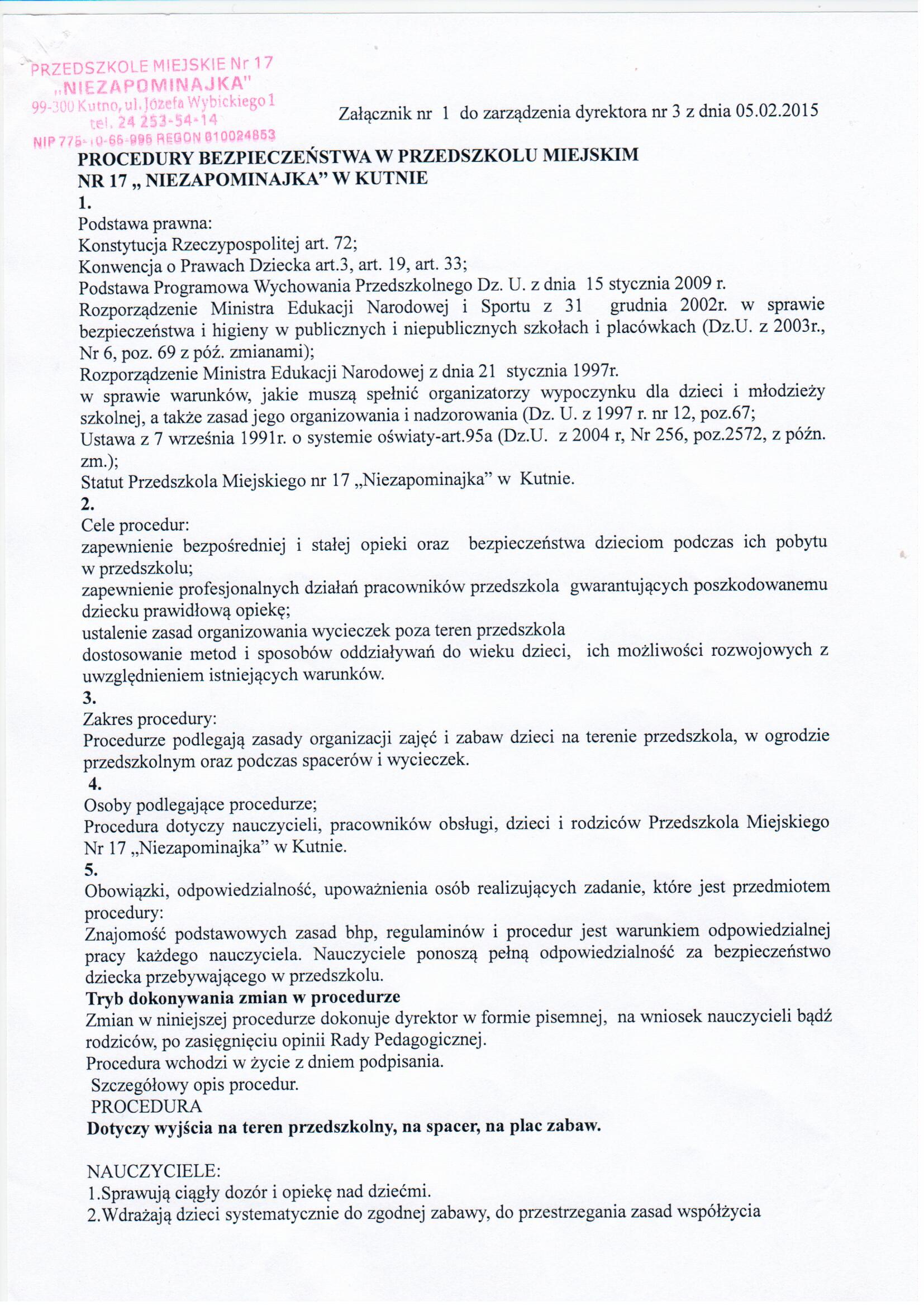 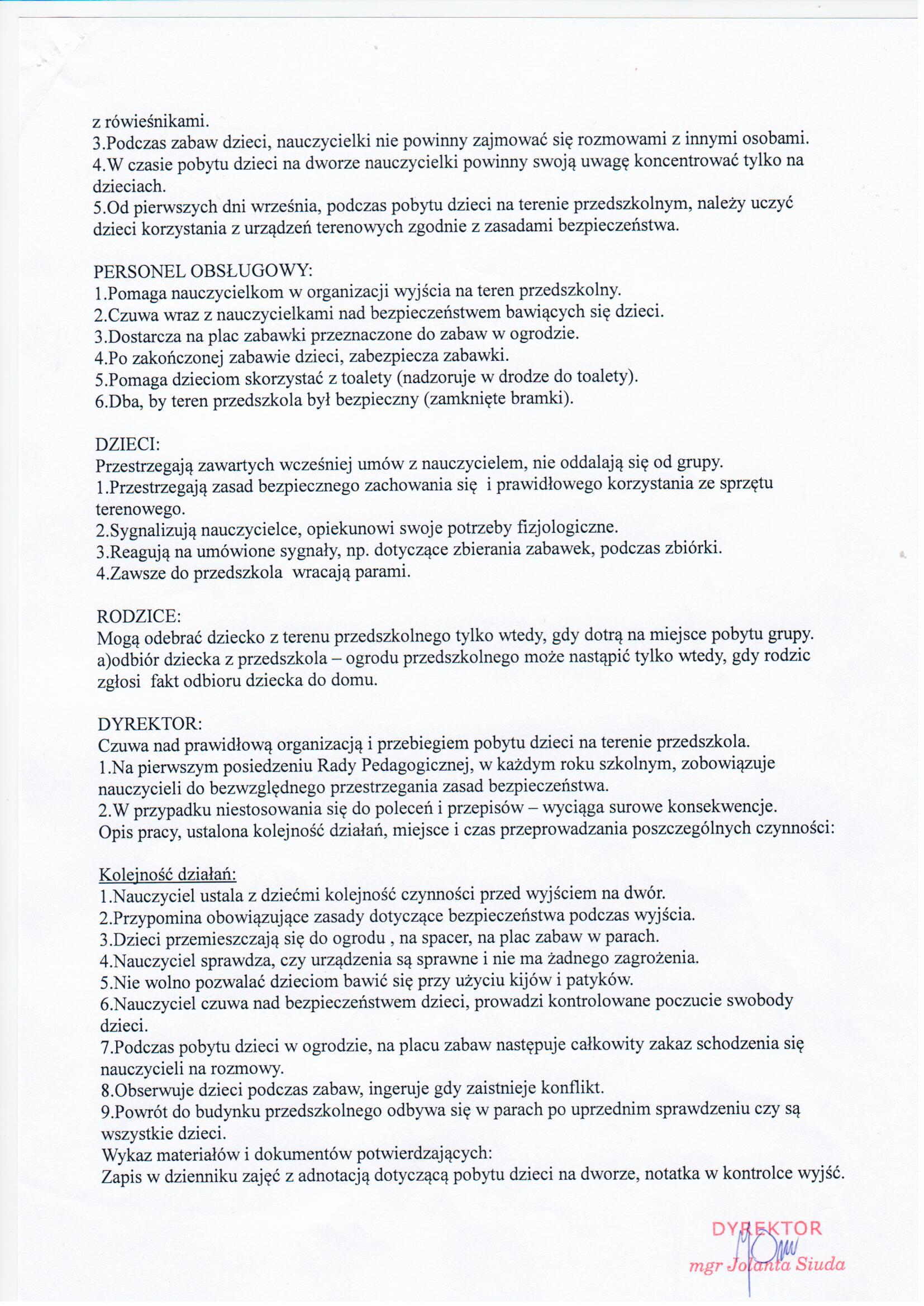 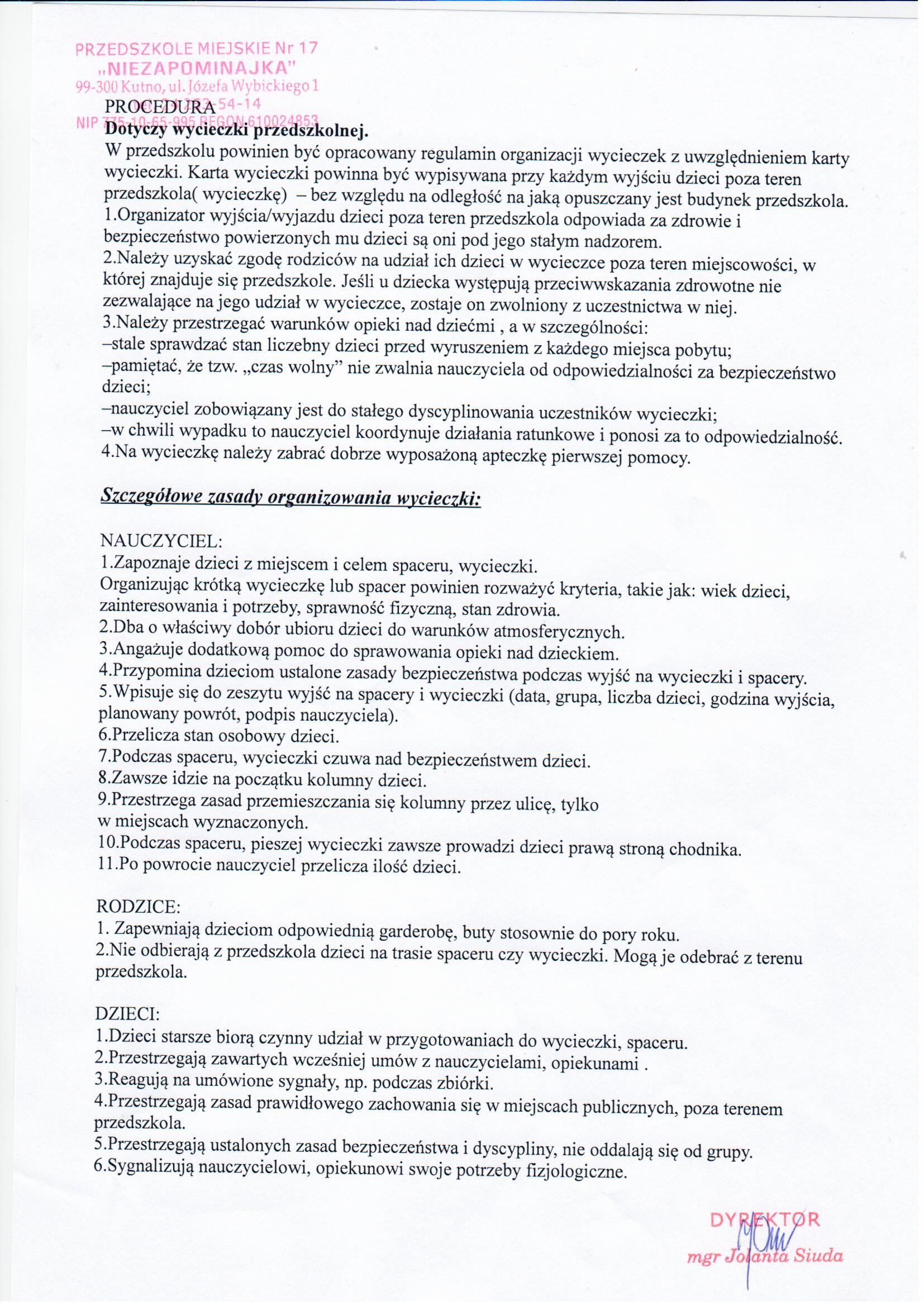 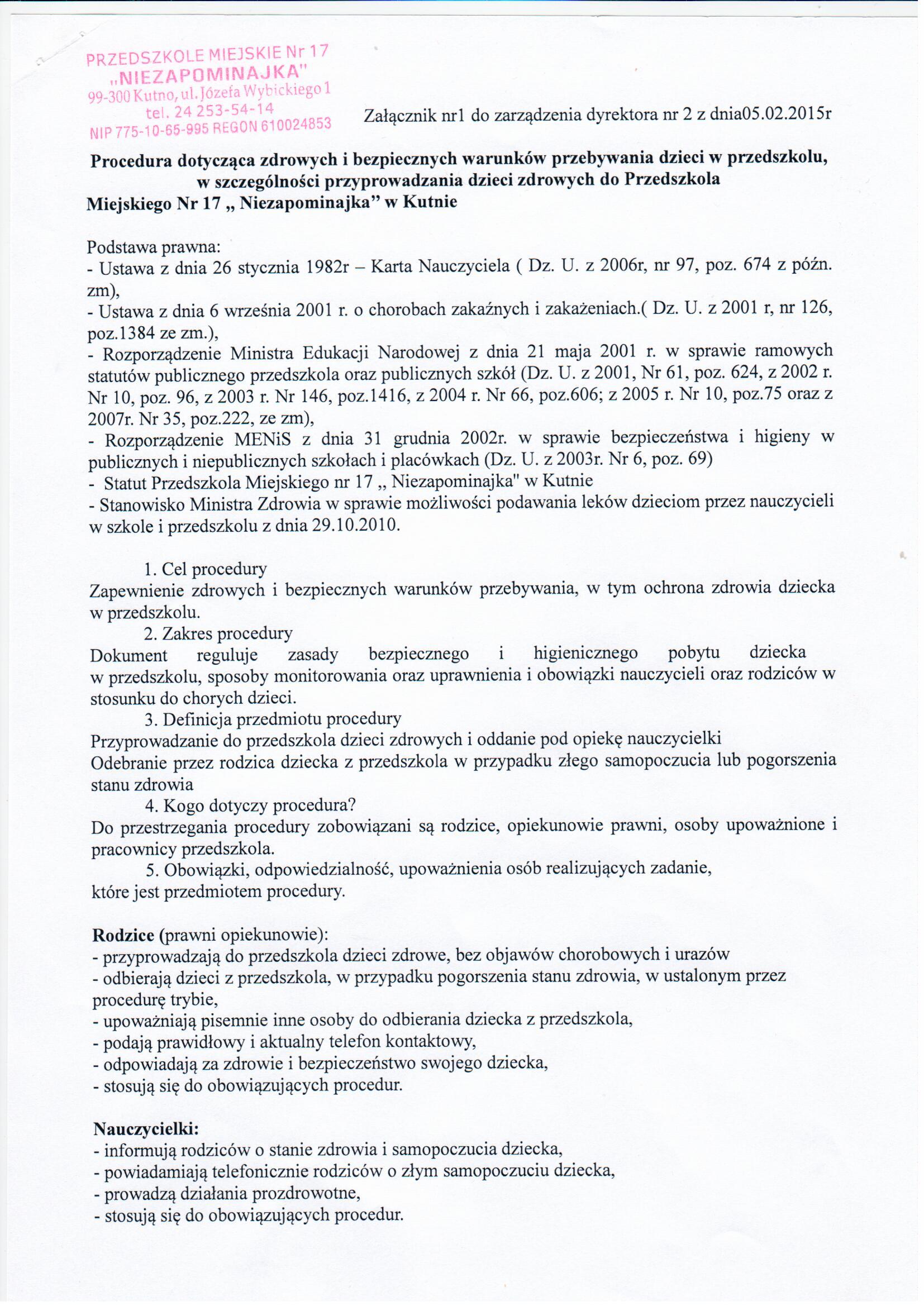 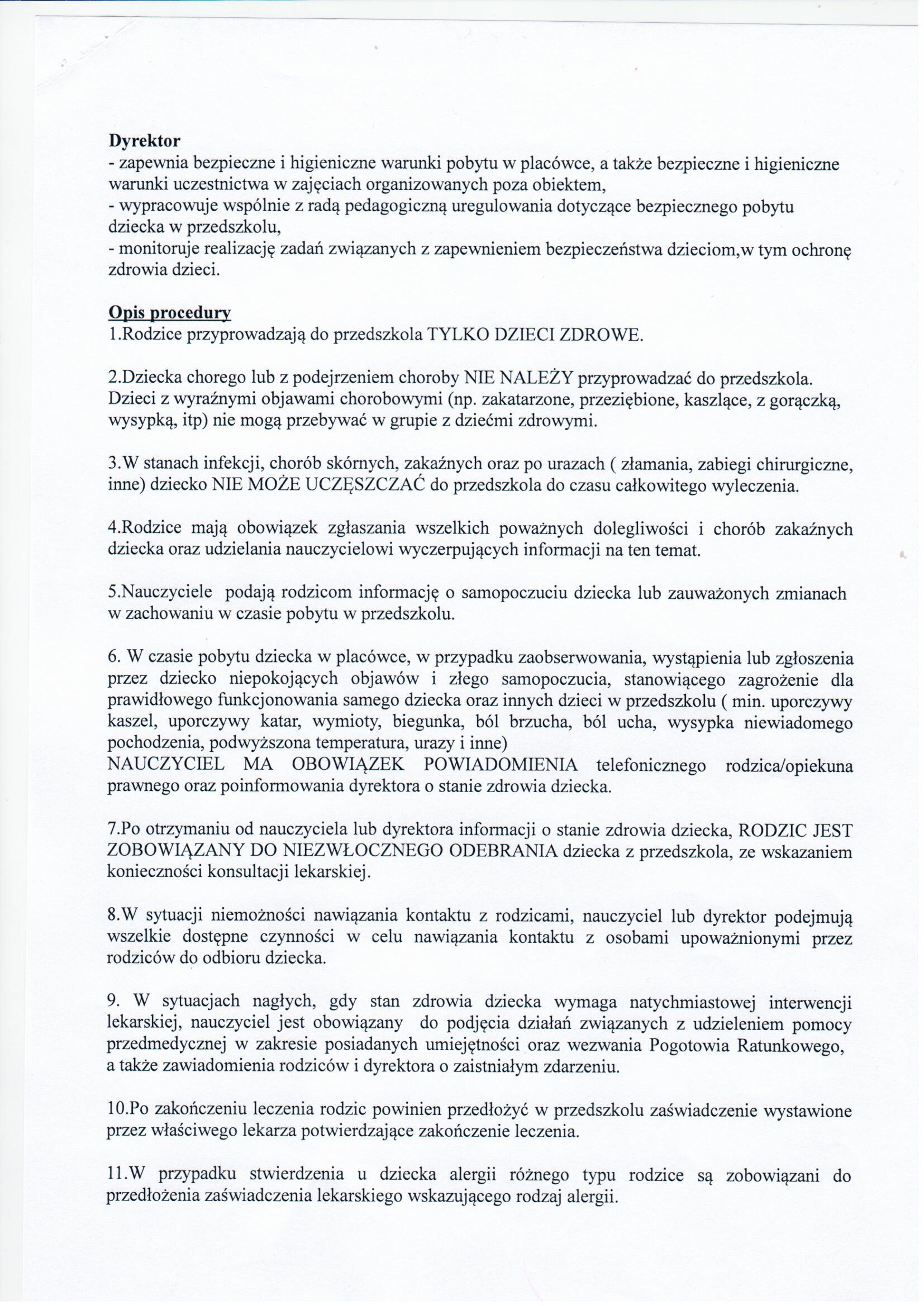 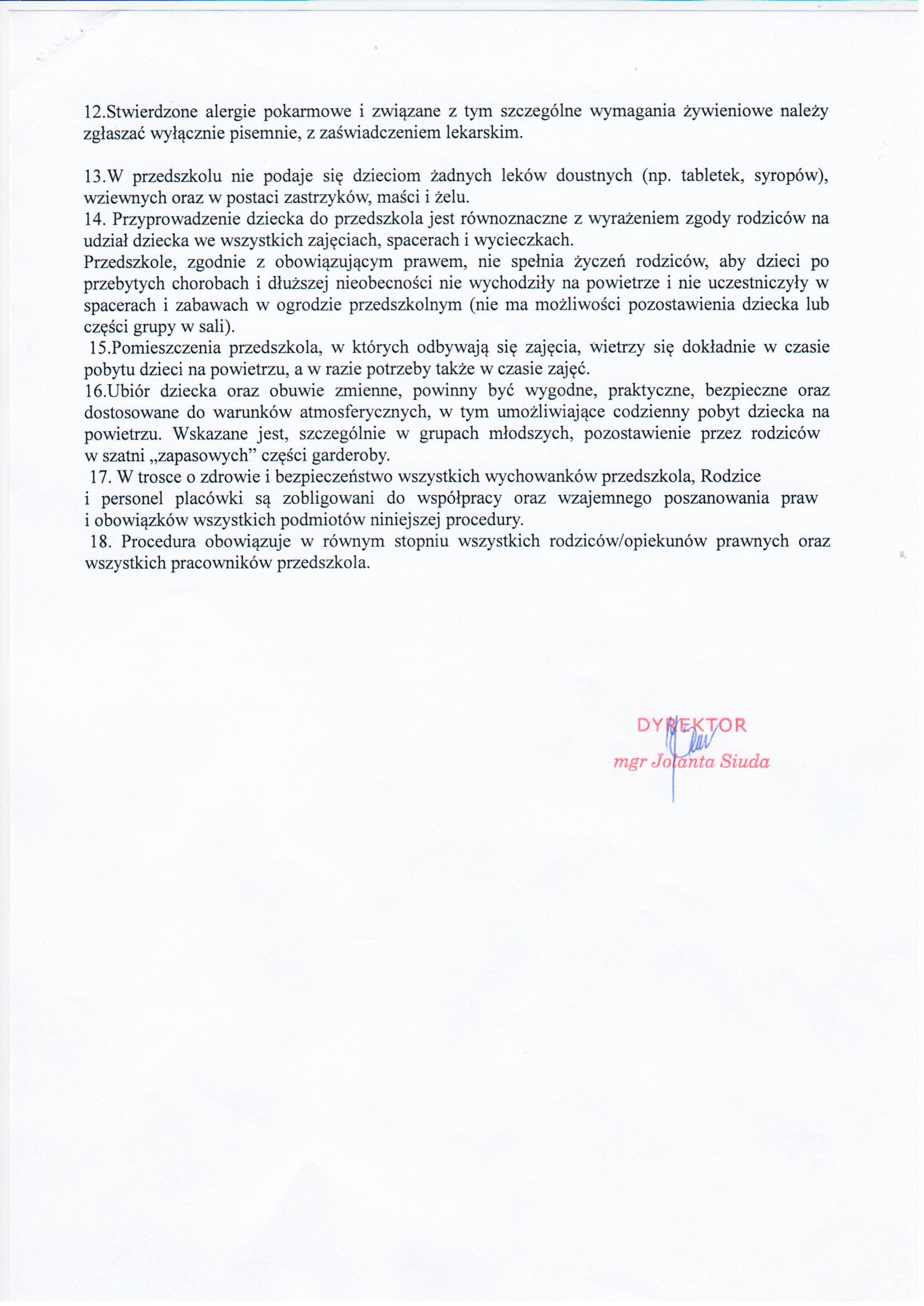 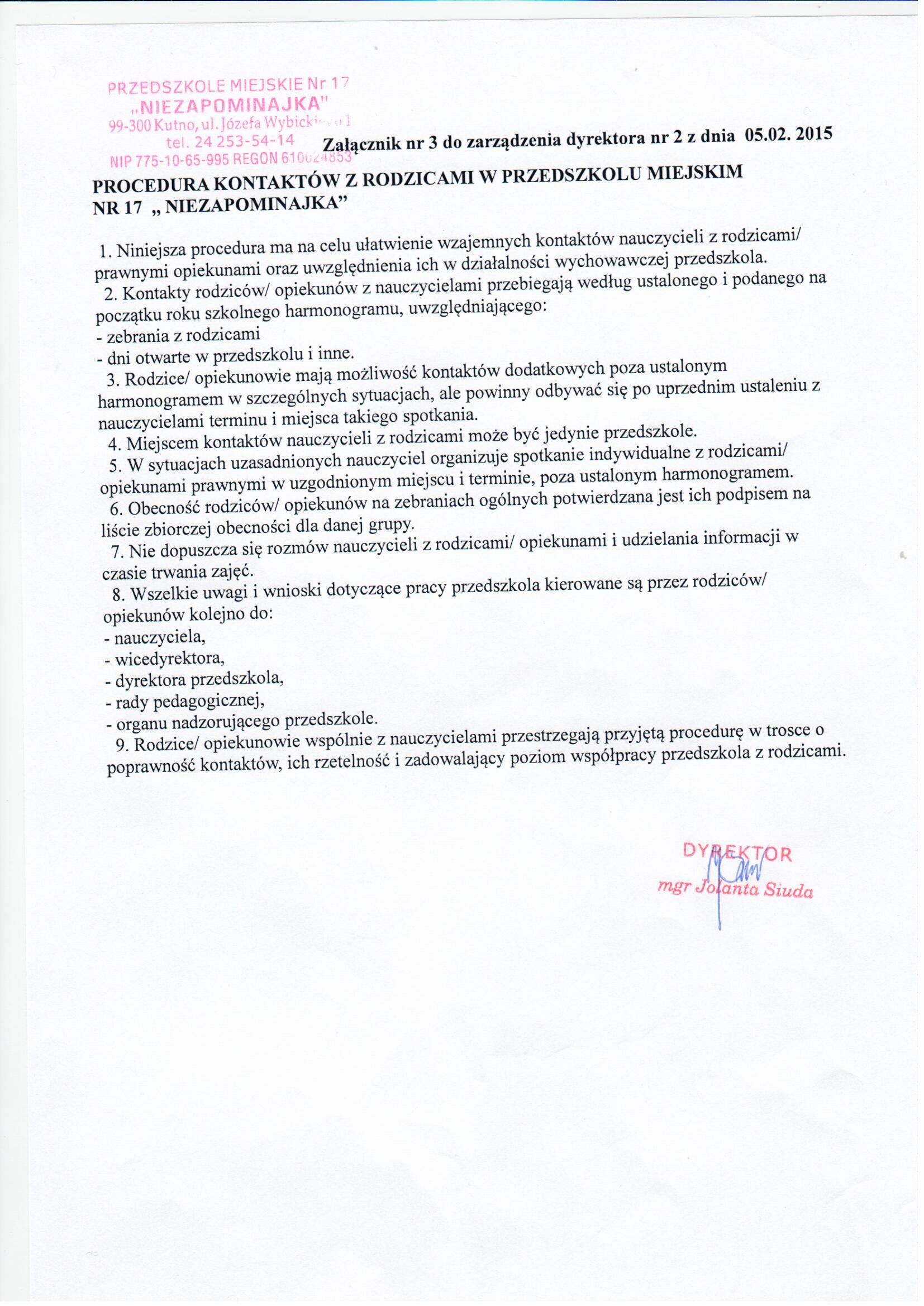 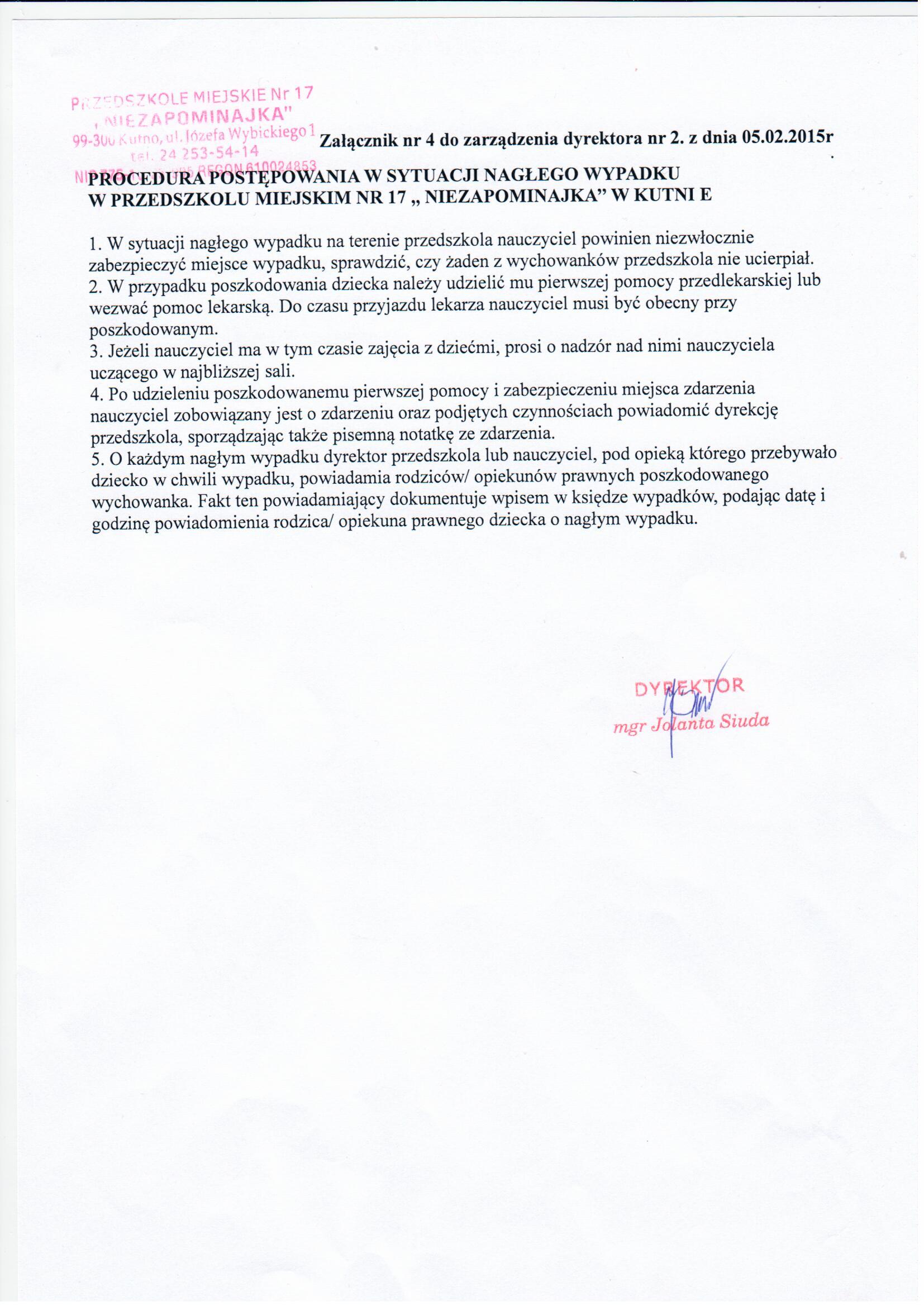 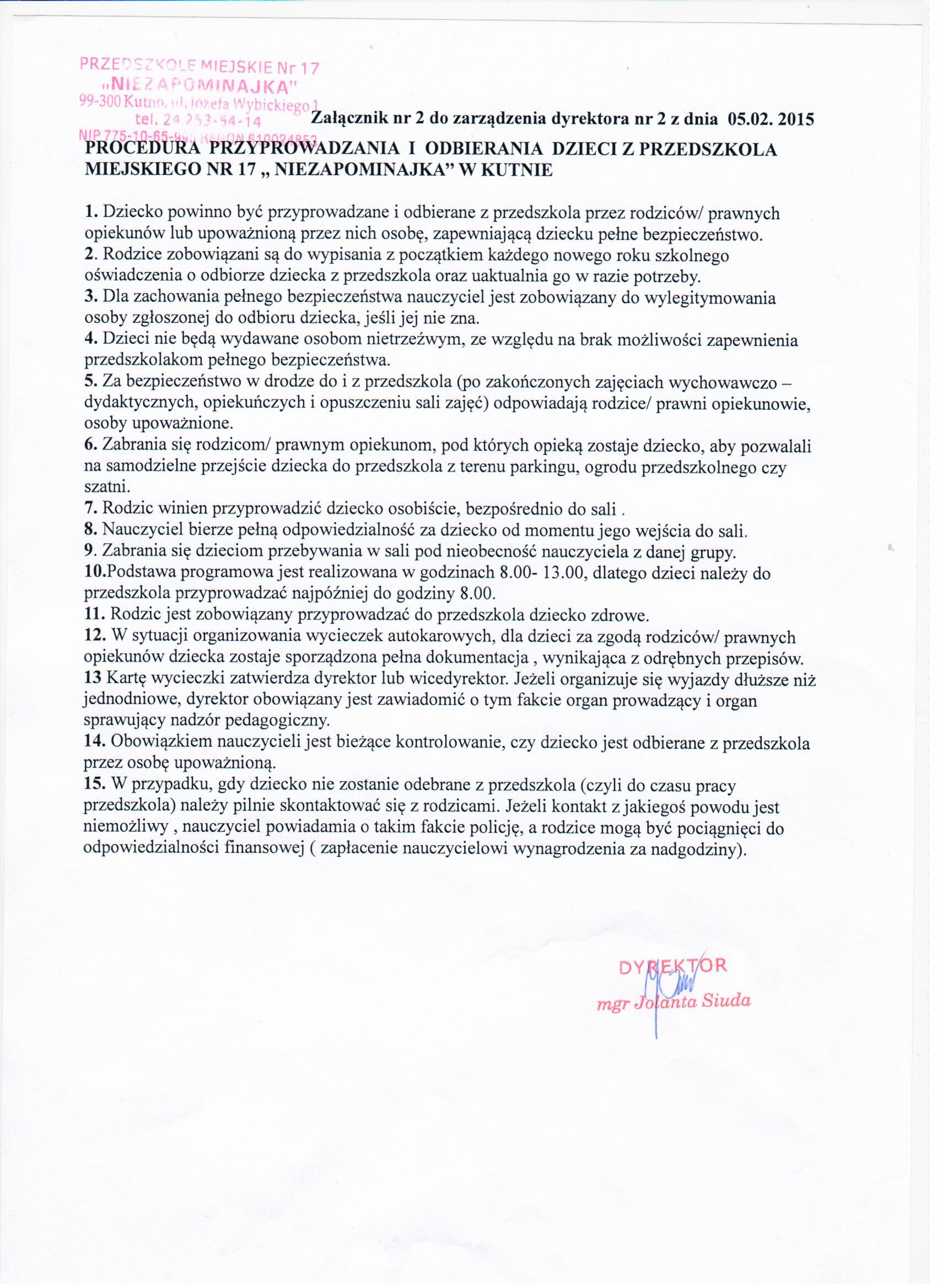 Odpowiedzialny: Jolanta Siuda   	Data:  13.03.2015r.Wytworzyła: Izabela Maj		Data:  13.03.2015r.Wprowadził: